Name: ___________________________________   Date Due: ________________             National 5 Biology 					                          (Model 1/2, Qu 1 & Int 2 2004 Qu 7 & Model 3 Qu 3)S4 Revision Homework 5                                                       Question 1The diagram below show two unicellular organisms.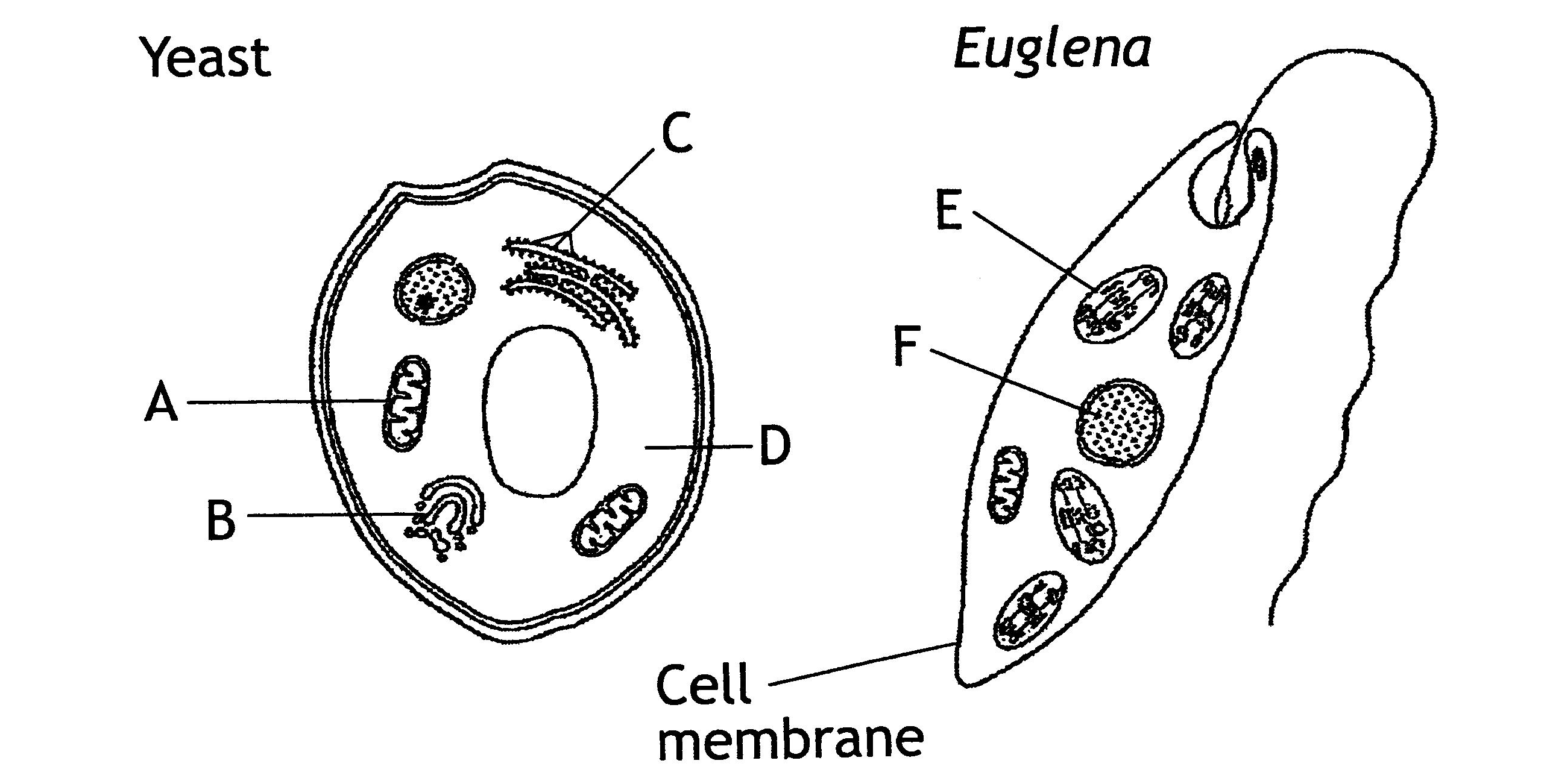 (a)  Name the two chemical components of the cell membrane.________________________________________________________________ (1)      (b) Name a molecule found in structure F which is composed of a sequence of bases.         ___________________________							      (1)(c) Choose letters from the diagram to show where each cell process takes place. 		 					     				     (4)Question 2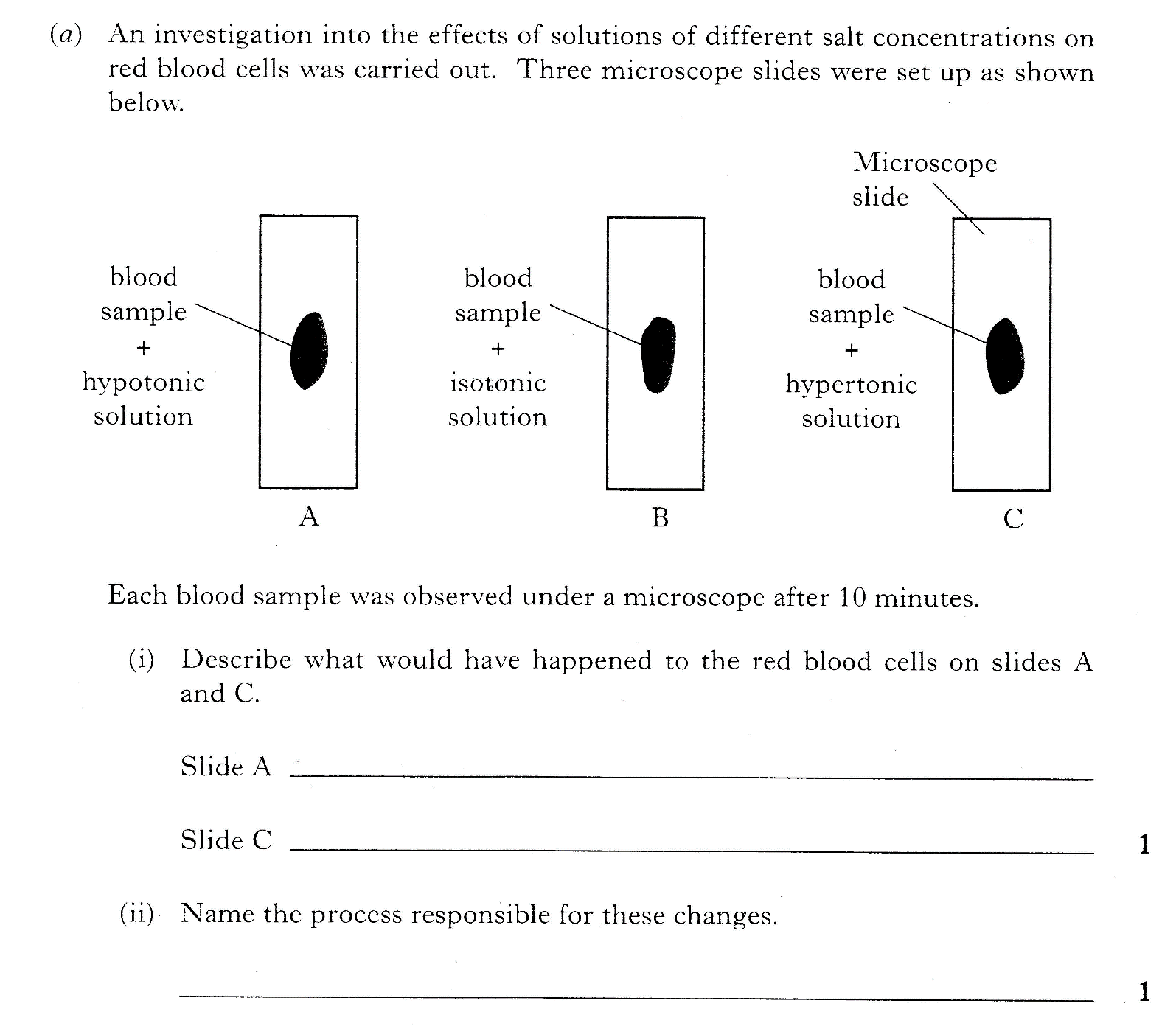 (a)  State why enzymes can be described as biological catalysts________________________________________________________________ (1)(b)  Give one condition which could cause an enzyme to become denatured.________________________________________________________________ (1)Question 4(a) The diagram below represents a bacterial cell.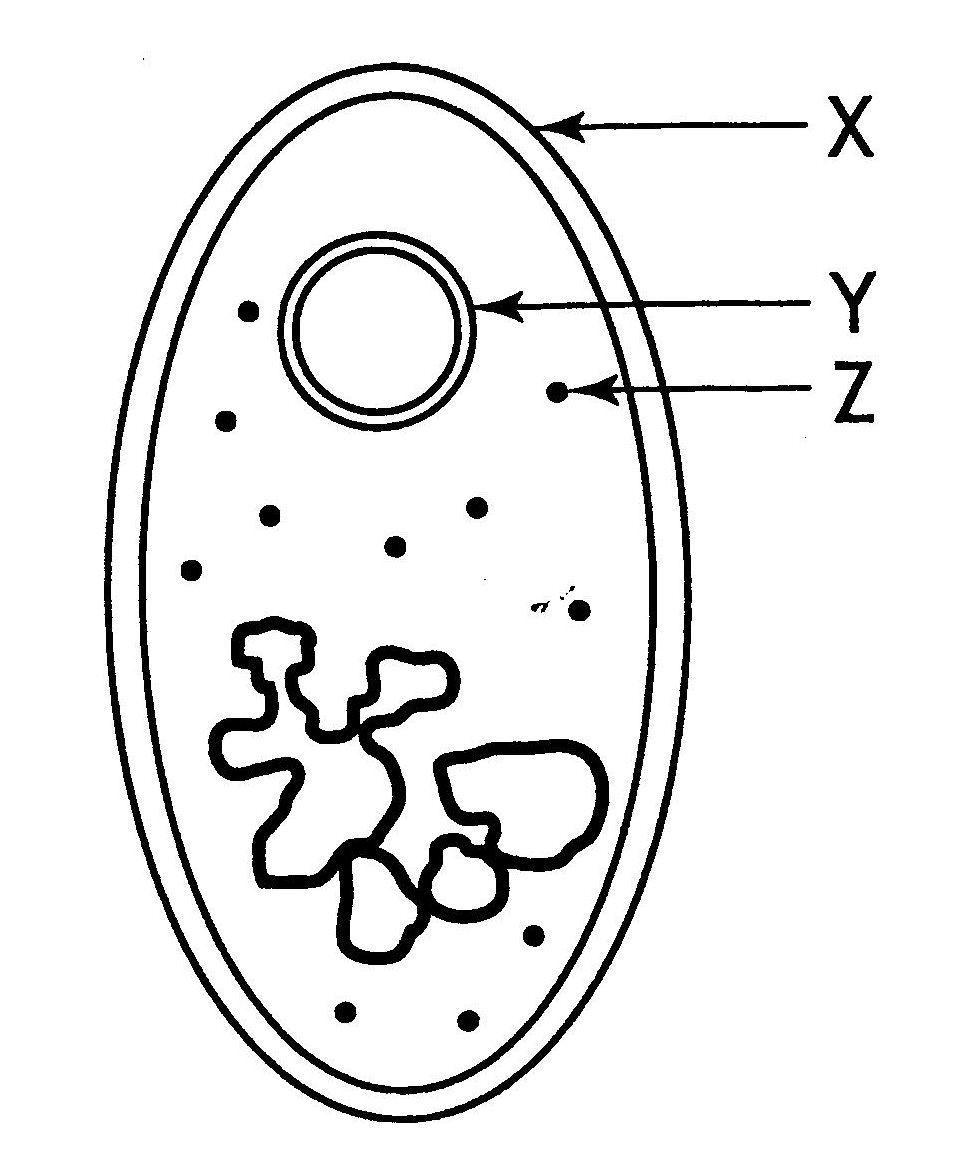         (i) Name the parts labelled X and Y.            X = __________________   Y = _________________				     (1)        (ii) Give the function of structure Z.                                                                              ________________________________________________________________ (1)(b) Give one difference and one similarity between the structure of a fungal and a bacterial cell.Difference________________________________________________________________ (1)Similarity ________________________________________________________________ (1)(c) Give one reason why cell production by cell culture requires aseptic techniques.________________________________________________________________ (1)     15 marksProcess Letter Aerobic respirationmRNA synthesisProtein synthesisPhotosynthesis 